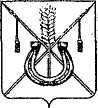 АДМИНИСТРАЦИЯ КОРЕНОВСКОГО ГОРОДСКОГО ПОСЕЛЕНИЯ КОРЕНОВСКОГО РАЙОНАПОСТАНОВЛЕНИЕот 01.11.2023 	   		                                     			  № 1376г. Кореновск Об утверждении перечня аварийно-опасных участков дорог и первоочередных мер, направленных на устранение причин иусловий совершения дорожно-транспортных происшествий на автомобильных дорогах местного значения на территорииКореновского городского поселения Кореновского районана 2023-2024 годВ соответствии с Федеральным законом от 10 декабря 1995 года                             № 196-ФЗ «О безопасности дорожного движения», в целях снижения аварийности на автомобильных дорогах общего пользования местного значения на автомобильных дорогах местного значения на территории Кореновского городского поселения Кореновского района, администрация Кореновского городского поселения Кореновского района п о с т а н о в л я е т:1. Утвердить перечень аварийно-опасных участков дорог и первоочередных мер, направленных на устранение причин и условий совершения дорожно-транспортных происшествий на автомобильных дорогах местного значения на территории Кореновского городского поселения Кореновского района (прилагается).2. Общему отделу администрации Кореновского городского поселения Кореновского района (Козыренко) обеспечить размещение настоящего постановления на официальном сайте администрации Кореновского городского поселения Кореновского района в информационно-телекоммуникационной сети «Интернет».3. Контроль за выполнением настоящего постановления              возложить на заместителя главы Кореновского городского поселения Кореновского района С.Г. Чепурного.4. Постановление вступает в силу со дня подписания.ГлаваКореновского городского поселенияКореновского района							          М.О. ШутылевПЕРЕЧЕНЬ аварийно-опасных участков дорог и первоочередных мер, направленных на устранение причин и условий совершения  дорожно-транспортных происшествий на автомобильных дорогах местного значения на территории Кореновского городского поселения Кореновского района на 2023-2024 год годЗаместитель главы Кореновского городского поселенияКореновского района               				                     С.Г. ЧепурнойПРИЛОЖЕНИЕУТВЕРЖДЕНпостановлением администрацииКореновского городского поселенияКореновского районаот 01.11.2023 № 1376Наименование улицы с указанием аварийно-опасного участкаНеобходимые мерыСрок исполненияПерекресток улиц Пролетарская и ЧкаловаОбустройство перекрестка искусственными дорожными неровностями и дорожными знаками.4 квартал 2023 года